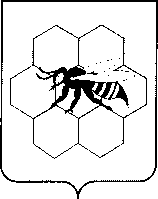 администрацияСельского поселенияКрасная ПолянаМуниципального районаПестравский           Самарской области,446171,с. Красная Поляна, ул.Советская, 2аТелефон: 3-41-45Факс: 3-41-45    ПОстановлениеОт 14.12.2012 года  № 46Об утверждении Перечняавтомобильных дорог общегопользования местного значениясельского поселения  Красная Полянамуниципального района ПестравскийСамарской областиВ соответствии с Федеральным законом от 06.10.2003 № 131-ФЗ "Об общих принципах организации местного самоуправления в Российской Федерации", Федеральным законом от 08.11.2007 № 257-ФЗ "Об автомобильных дорогах и о дорожной деятельности в Российской Федерации и о внесении изменений в отдельные законодательные акты Российской Федерации", приказом Министерства транспорта Российской Федерации от 07.02.2007 № 16 "Об утверждении Правил присвоения автомобильным дорогам идентификационных номеров",  администрация сельского поселения Красная Поляна муниципального района Пестравский Самарской области ПОСТАНОВЛЯЕТ:
1. Утвердить Перечень автомобильных дорог общего пользования местного значения сельского поселения Красная Поляна муниципального района Пестравский Самарской области согласно приложению к настоящему постановлению. 
     2. Опубликовать настоящее постановление в районной газете «Степь» и разместить на официальном Интернет-сайте муниципального района Пестравский.     3. Контроль за выполнением настоящего постановления оставляю за собой.Глава администрациисельского поселенияКрасная Поляна   муниципальногорайона Пестравский                                                        В.Н.Глазков